     Reverse Garbage 2017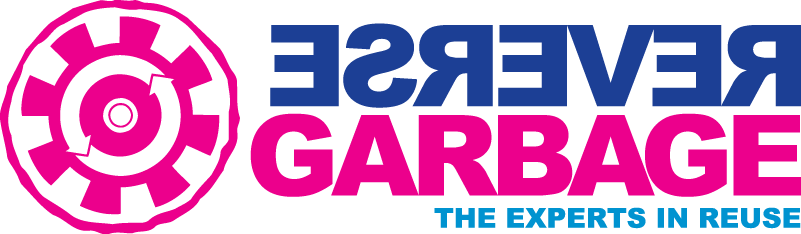 Price list and order form We are able to post Australia wide either using Sendle or Austalia Post, whatever the size of your order. Once we have collated your order we will be in touch with a quote for delivery. Thank for shopping Re-Use at Reverse Garbage.     Please fill out form with details.Name of Centre ____________________________________________________________Phn Number_______________________________________________________________Contact name ______________________________________________________________Delivery Address ____________________________________________________________                               ____________________________________________________________Credit Card Details ____________________________________EXP _____ / ______ CCV _______Would you like to join our Fresh Garbage Newsletter email list    ___Y     ____NReverse Garbage is open 7 days Mon-Sat 9am-4pm and Sun 9am-4pm.  We are always posting unusual and unique items on our Facebook and Instagram pages, search Reverse Garbage.www.reversegarbage.org.au  	info@reversegarbage.org.au		02 9569 31328/142 Addison Rd, Marrickville, NSW, 2204    Tax Receipt/Invoice ABN 70561909900Kit/itemContentsUnit priceOrder QuantityTotal CostMadala Kit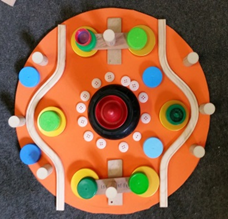 Barrel full to the brim of bottle tops, buttons, zips, records and myriad of items to create 1000’s of designs. EVA skins included to cut into circles to use as a circular base on which to create. Use the banner to work on and the barrel to store in between play.$33.00Inc GSTStamp Kit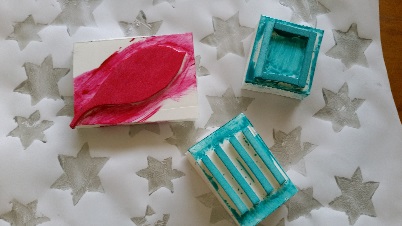 Create your own stamps to decorate paper or cards for any occasion. Kit includes double sided foam, corks, foam core and interesting textures to make the stamp. You need to provide craft glue and knife to cut foam core. Great fun for all. $12.50Inc GSTTwirly Whirly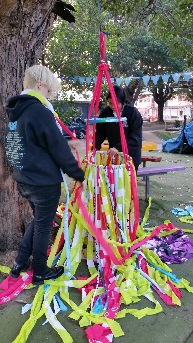 Create your own twirly whirly in your centre, beautiful to watch in the breeze, hide and play with. Comes with fully photographed instructions and everything you need to make one twirly whirly.$25Scare Crow Kit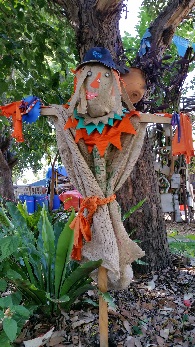 Perfect for the school, community or home garden, Reg the reuse Scare Crow will not only keep away those pesky pests he’ll add some interest to your garden.$25Inc GSTKit/ItemContentsUnit priceOrder QuantityTotal CostFill a BarrelReverse Garbage in a barrel! Filled with unique items from our fill a bag area. So much creativity in one barrel. Every one different.$20Desk paper PadsGreat for drawing and origami$1.00ConesFor craft and constructions!0.50cZippersGreat for sensory boards0.50cTea TinsGreat for storage or play$2.00Shoe lastsLoose parts and fun$3.00Rolls of elasticSo many uses per roll.$15.00Banner see photo belowReuse City of Sydney banners$5 eachBanners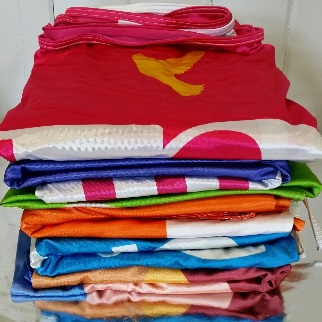 Great source of durable fabric for free-play, craft and costumes3 for $10